			The Lions of Indiana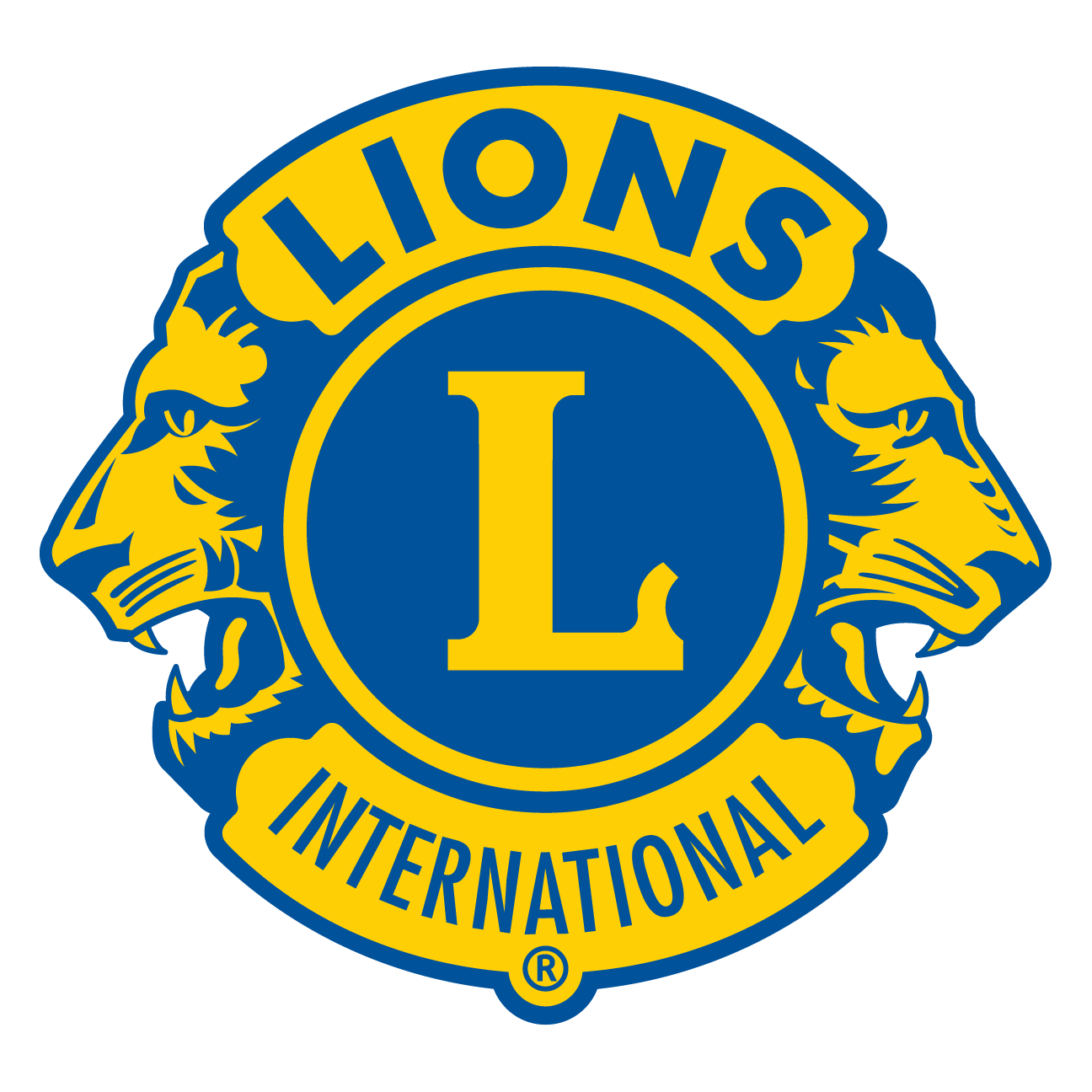 34th Mid-Winter ConferenceSaturday, January 21, 2023Crowne Plaza Indianapolis Airport Indianapolis, INCONFERENCE SCHEDULEOfficial Conference Hotel – Crowne Plaza Indianapolis Airport HotelThe location of the hotel is 2501 S. High School Road, Indianapolis, Indiana 46241.Telephone number is 317-244-6861.          Lions room rate is $118 plus applicable taxes.  Specify your choice of a king room or room with two double beds.  Hotel Reservations must be made by 6:00 pm EST Tuesday, December 27, 2022.Directions to Crowne Plaza: From the north via I-465 – Take I-465 to Exit 11 (Sam Jones Expressway).  Turn right (to the west) on Sam Jones and be in left lane.  Turn left at High School Road and the hotel is on your left.From the south or Northbound I-465 – Take I-465 to Exit 11(Sam Jones Expressway).  Turn left (to the west) on Sam Jones but keep to the left to High School Road.  Turn left at High School Road and hotel is on y our left.  CANCELLATION POLICY:  Cancellations requested ten (10) days before the conference will receive full refunds, but cancellations requested after that date will not receive any refund.  Refunds will not be granted because of the weather. *Note:  The Mid-Winter Conference Committee would like those attending for the First Time to indicate who is sponsoring them to attend or who has influenced them to attend their first Mid-Winter Conference.  There is a line on the registration form for this information.  34th Mid-Winter Conference     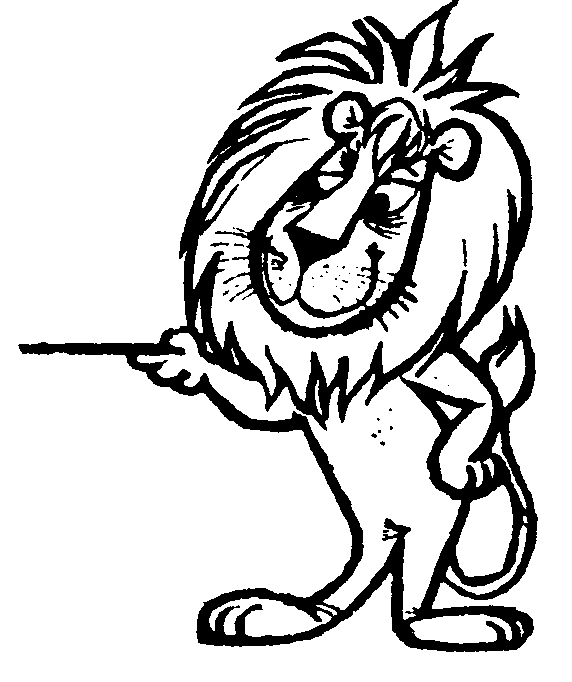 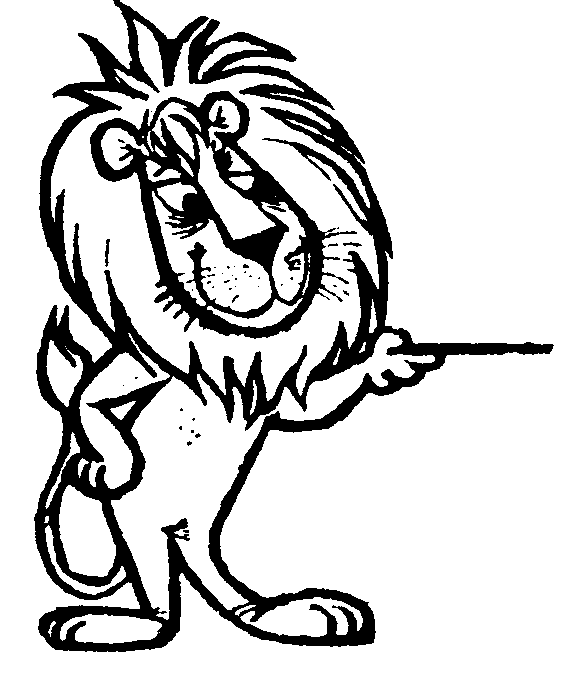 Friday Night Dinner                   January 20, 2023Make your plans now to join us at the Crowne Plaza Indianapolis Airport Hotelfor an evening of food, fun, and fellowship.Menu:  A plated dinner which will include:  Cider Brined Grilled Pork Chop paired with a Seared Chicken Breast, Scalloped Potatoes, Garlic Green BeansFresh Garden Salad, Dessert, House Bread and Butter, Coffee and TeaPrice: $ 30.00                   Social Time:  6:00 P.M.            Dinner: 6:30 P.M.Friday Night Speaker Charlie AdamsCharlie Adams will present an entertaining and informative talk on people and stories from throughout the Hoosier State!Saturday Conference LuncheonJanuary 21, 2023Menu:  BACKYARD COOKOUTGrilled Black Angus Burgers, All Beef Hot Dogs, Bratwurst with Sauerkraut, Bourbon Brisket, Baked Beans, Corn Cobettes,,Leaf Lettuce, Sliced Tomatoes, Sliced Red Onions, Pickles, and Assorted Condiments, Breads, Orange Cream Sheet Cake and Chocolate Texas Sheet Cake, Coffee and TeaTwo Service Projects!!“Sock It To Me” – Bring new socks, gloves, mittens, scarves, knit hats and blankets to be collected and divided among the district governors to distribute to needy people in their districts.“Care-ing Cases” – Friday night after the dinner program, we will assemble first aid kits and toiletry kits using cleaned hard eyeglass cases that our district governors will share with the needy people in their districts.Saturday Keynote Speaker To Be DeterminedBRANDON JOHNSONREGISTRATION FORM34th Annual Lions of Indiana Mid-Winter ConferenceSATURDAY, JANUARY 21, 2023(Each Attendee Is Asked to Complete a Separate Form)EARLY BIRD REGISTRATION: $45.00EARLY BIRD REGISTRATIONS MUST BE POSTMARKED OR EMAILED BY NOVEMBER 30, 2022 Registrations made after DECEMBER 1ST and ON-SITE REGISTRATION: $55.00Conference Registration with no meals included:  $25Registration includes: morning coffee and pastries, Buffet Luncheon, use of hotel meeting rooms, Keynote Speaker fee and accommodations, printing and supplies.To guarantee meal availability, Registration must be received by January 15, 2023CANCELLATION POLICY: Cancellations must be received prior to January 10, 2023. to receive a refund.   Cancellations requested after that date will NOT receive any refund.   Refunds will not be granted because of the weatherSeminars and Workshops will be filled on a first come, first served basis.Send registrations early to assure getting the seminars of your choice.PLEASE SEND COMPLETED REGISTRATION FORM AND CORRECT REMITTANCE TO:Lion Angie Crouch, 9051 Greystone Court, Indianapolis, IN 46234mwam2893@gmail.com               317-518-4070 Make Checks Payable to: Lions of Indiana, Inc.   ORCard Type: [   ] VISA [   ] MC [   ] Discover    Card#					Exp. Date:			Security Code		Signature:					Name:						Club Name:				Address:						Lion Title:					City:					State:		Zip Code:		District:		Telephone:				E-mail:							(__) This is my first Mid-Winter Conference.  I was encouraged to attend by:				Registration: (  ) $45.00early-bird; (  ) $55.00- Dec. 1 - Onsite ( )$30.00 Friday Dinner  (  ) $25.00 Conference Only	= Total Amount Due per Registration__________________Review the Seminars offered and note the session time each seminar will be offered.  Please circle your selections for each session to help us plan sufficient seating and handouts for each seminar. 9:45 – 10:30 	Seminar Session 1		1	2	3	 	10:45 - 11:30		Seminar Session 2		4	5	6	   1:30 – 2:15		Seminar Session 3		7         8         9	   2:30 – 3:15		Seminar Session 4		10	11	12   9:45-11:30		Morning Workshop		Session 1  1:30 – 3:15            Afternoon Workshop	Session 2Registration &  Continental Breakfast             8:00 am – 9:00 am Lunch - Buffet             11:30 am – 12:15 pmDisplays And Silent Auction   Open until 3:00 pmProgram and Keynote Speaker        12:15 pm  –  1:15 pmOpening Session                    9:00 am – 9:30 am Third Session Seminar  1:30 pm –  2:15 pmFirst Session Seminar          9:45 am – 10:30 amFourth Session Seminar 2:30 pm – 3:15 pmSecond Session Seminar    10:45 am – 11:30 amAfternoon Workshop       1:30 pm – 3:15 pmMorning Workshop               9:45 am – 11:30 amClosing Session              3:30 pm – 4:00 pm